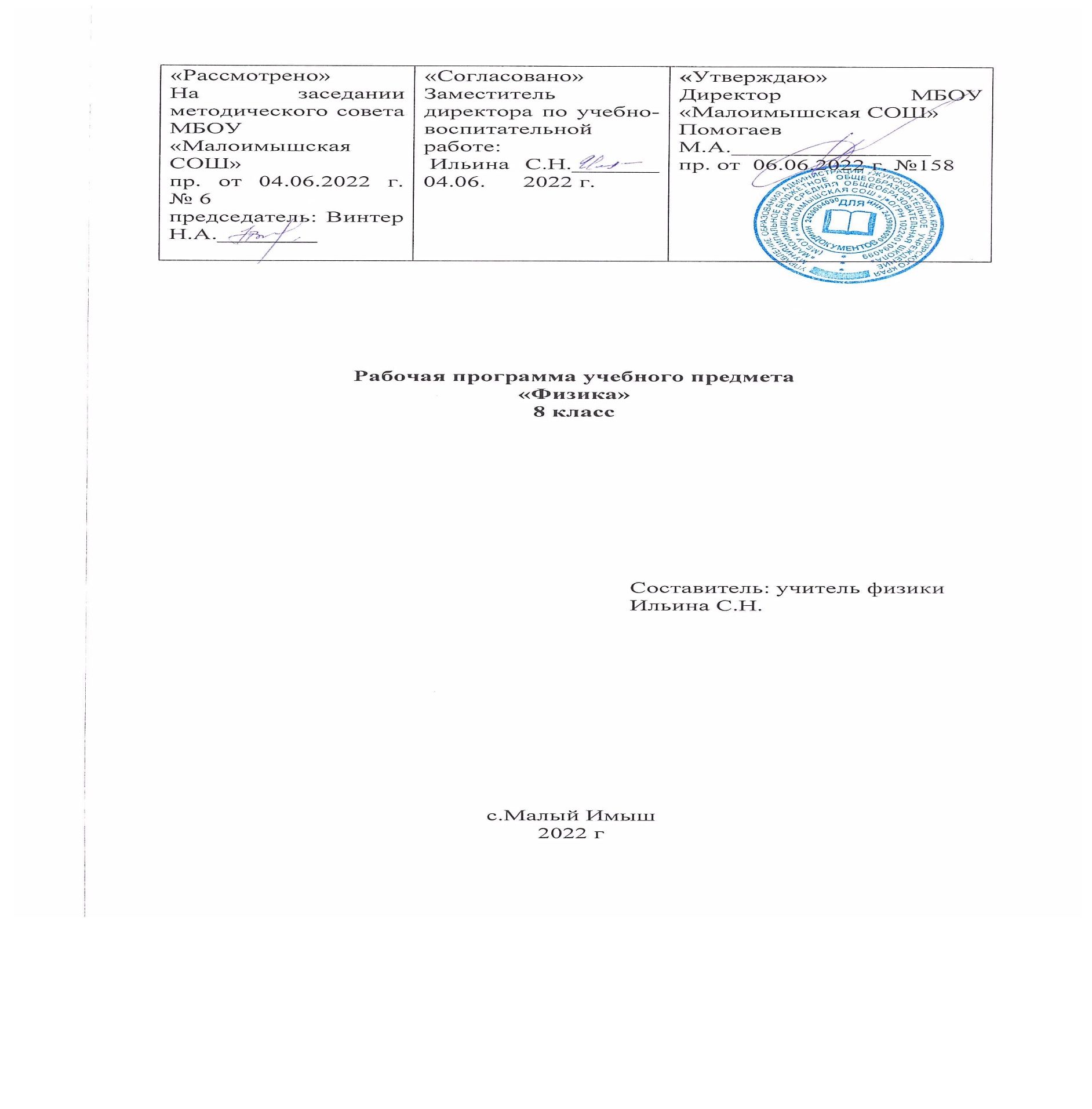         Пояснительная записка.Рабочая программа  учебного  предмета   « Физика», 8 класс ,  составлена с использованием нормативно-правовой базы:Закон «Об образовании в Российской Федерации» (от 29.12.2012 г. № 273 –ФЗ);Федеральный государственный образовательный стандарт основного общего образования, утвержденный приказом Министерства образования и науки Российской Федерации от 17.12.2010 № 1897  с изменениями, внесенными приказами от 29.12.2014 №1644, от 31.12.2015 № 1577;Примерная основная образовательная программа основного общего образования  ( одобрена решением федерального учебно-методического объединения по общему образованию ,протокол  от 8 апреля 2015 г. № 1/15 в редакции пр.№ 1/20 от 04.02.2020 г);Письмо департамента государственной политики в сфере общего образования от 28 октября  2015 г. № 08-1786 « О рабочих программах учебных предметов»;Устав МБОУ «Малоимышская СОШ»;Основная образовательная программа основного общего образования МБОУ «Малоимышская СОШ», ( утв. пр. от 31.08.2020 г.№ 239 );Положение о рабочей программе муниципального бюджетного общеобразовательного учреждения «Малоимышская средняя общеобразовательная школа»;Положение о центре образования естественно-научной и технологической направленности «Точка Роста» на базе МБОУ «Малоимышская СОШ», утв. пр. от 04.03.2021 г. № 55;  Программы основного общего образования.Физика.7-9 классы. Авторы: А.В. Перышкин, Н.В. Филонович, Е.М. Гутник.Общая характеристика предмета.Изучение физики в основной школе направлено на достижение следующих целей: -усвоение учащимися смысла основных понятий и законов физики, взаимосвязь между ними;-формирование системы научных знаний о природе, ее фундаментальных законах для построения представления о физической картине мира;-систематизация знаний о многообразии объектов и явлений природы, о закономерностях процессов и о законах физики  для осознания возможности  разумного использования  достижений науки для   дальнейшем развитии цивилизации;-формирование убежденности в познаваемости окружающего мира и достоверности  научных методов его изучения;-организация экологического мышления и ценностного отношения к природе;- развитие  познавательных интересов и  творческих способностей учащихся , а так же интереса к расширению и углублению  физических знаний и выбора физики как профильного предмета;Достижение этих целей обеспечивается решением следующих задач: - знакомство учащихся с методом научного познания и методами исследования объектов и явлений природы; - приобретение учащимися знаний о механических, тепловых, электромагнитных и квантовых явлениях, физических величинах, характеризующих эти явления; - формирование у учащихся умений наблюдать природные явления и выполнять опыты, лабораторные работы и экспериментальные исследования с использованием измерительных приборов, широко применяемых в практической жизни; - овладение учащимися такими общенаучными понятиями, как природное явление, эмпирически установленный факт, проблема, гипотеза, теоретический вывод, результат экспериментальной проверки; - понимание учащимися отличий научных данных от непроверенной информации, ценности науки для удовлетворения бытовых, производственных и культурных потребностей человека. Планируемые результатыЛичностными результатами обучения в основной школе являются:1. Российская гражданская идентичность (патриотизм, уважение к Отечеству, к прошлому и настоящему многонационального народа России, чувство ответственности и долга перед Родиной, идентификация себя в качестве гражданина России, субъективная значимость использования русского языка и языков народов России, осознание и ощущение личностной сопричастности судьбе российского народа). Осознанное, уважительное и доброжелательное отношение к истории, культуре, религии, традициям, языкам, ценностям народов России и народов мира.2. Готовность и способность обучающихся к саморазвитию и самообразованию на основе мотивации к обучению и познанию; готовность и способность осознанному выбору и построению дальнейшей индивидуальной траектории образования на базе ориентировки в мире профессий и профессиональных предпочтений, с учетом устойчивых познавательных интересов.3. Развитое моральное сознание и компетентность в решении моральных проблем на основе личностного выбора, формирование нравственных чувств и нравственного поведения, осознанного и ответственного отношения к собственным поступкам. Сформированность ответственного отношения к учению; уважительного отношения к труду, наличие опыта участия в социально значимом труде. 4. Сформированность целостного мировоззрения, соответствующего современному уровню развития науки и общественной практики, учитывающего социальное, культурное, языковое, духовное многообразие современного мира.5. Осознанное, уважительное и доброжелательное отношение к другому человеку, его мнению, мировоззрению, культуре, языку, вере, гражданской позиции. Готовность и способность вести диалог с другими людьми и достигать в нем взаимопонимания (идентификация себя как полноправного субъекта общения, готовность к конструированию образа партнера по диалогу, готовность к конструированию образа допустимых способов диалога, готовность к конструированию процесса диалога как конвенционирования интересов, процедур, готовность и способность к ведению переговоров).6. Сформированность ценности здорового и безопасного образа жизни; интериоризация правил индивидуального и коллективного безопасного поведения в чрезвычайных ситуациях, угрожающих жизни и здоровью людей, правил поведения на транспорте и на дорогах.ценности).7. Сформированность основ экологической культуры, соответствующей современному уровню экологического мышления, наличие опыта экологически ориентированной рефлексивно-оценочной и практической деятельности в жизненных ситуациях .Метапредметными результатами обучения  в основной школе являются:Регулятивные УУДУмение самостоятельно определять цели обучения, ставить и формулировать новые задачи в учебе и познавательной деятельности, развивать мотивы и интересы своей познавательной деятельности. Обучающийся сможет:анализировать существующие и планировать будущие образовательные результаты;определять совместно с педагогом критерии оценки планируемых образовательных результатов;идентифицировать препятствия, возникающие при достижении собственных запланированных образовательных результатов;выдвигать версии преодоления препятствий, формулировать гипотезы, в отдельных случаях — прогнозировать конечный результат;ставить цель и формулировать задачи собственной образовательной деятельности с учетом выявленных затруднений и существующих возможностей;обосновывать выбранные подходы и средства, используемые для достижения образовательных результатов.Умение самостоятельно планировать пути достижения целей, в том числе альтернативные, осознанно выбирать наиболее эффективные способы решения учебных и познавательных задач. Обучающийся сможет:определять необходимые действия в соответствии с учебной и познавательной задачей и составлять алгоритм их выполнения;обосновывать и осуществлять выбор наиболее эффективных способов решения учебных и познавательных задач;определять/находить, в том числе из предложенных вариантов, условия для выполнения учебной и познавательной задачи;выстраивать жизненные планы на краткосрочное будущее (определять целевые ориентиры, формулировать адекватные им задачи и предлагать действия, указывая и обосновывая логическую последовательность шагов);выбирать из предложенных вариантов и самостоятельно искать средства/ресурсы для решения задачи/достижения цели;составлять план решения проблемы (описывать жизненный цикл выполнения проекта, алгоритм проведения исследования);определять потенциальные затруднения при решении учебной и познавательной задачи и находить средства для их устранения;описывать свой опыт, оформляя его для передачи другим людям в виде алгоритма решения практических задач;планировать и корректировать свою индивидуальную образовательную траекторию.Умение соотносить свои действия с планируемыми результатами, осуществлять контроль своей деятельности в процессе достижения результата, определять способы действий в рамках предложенных условий и требований, корректировать свои действия в соответствии с изменяющейся ситуацией. Обучающийся сможет:различать результаты и способы действий при достижении результатов;определять совместно с педагогом критерии достижения планируемых результатов и критерии оценки своей учебной деятельности;систематизировать (в том числе выбирать приоритетные) критерии достижения планируемых результатов и оценки своей деятельности;отбирать инструменты для оценивания своей деятельности, осуществлять самоконтроль своей деятельности в рамках предложенных условий и требований;оценивать свою деятельность, анализируя и аргументируя причины достижения или отсутствия планируемого результата;находить необходимые и достаточные средства для выполнения учебных действий в изменяющейся ситуации;работая по своему плану, вносить коррективы в текущую деятельность на основе анализа изменений ситуации для получения запланированных характеристик/показателей результата;устанавливать связь между полученными характеристиками результата и характеристиками процесса деятельности и по завершении деятельности предлагать изменение характеристик процесса для получения улучшенных характеристик результата;соотносить свои действия с целью обучения.Умение оценивать правильность выполнения учебной задачи, собственные возможности ее решения. Обучающийся сможет:определять критерии правильности (корректности) выполнения учебной задачи;анализировать и обосновывать применение соответствующего инструментария для выполнения учебной задачи;свободно пользоваться выработанными критериями оценки и самооценки, исходя из цели и имеющихся средств;оценивать продукт своей деятельности по заданным и/или самостоятельно определенным критериям в соответствии с целью деятельности;обосновывать достижимость цели выбранным способом на основе оценки своих внутренних ресурсов и доступных внешних ресурсов;фиксировать и анализировать динамику собственных образовательных результатов. Владение основами самоконтроля, самооценки, принятия решений и осуществления осознанного выбора в учебной и познавательной деятельности. Обучающийся сможет:анализировать собственную учебную и познавательную деятельность и деятельность других обучающихся в процессе взаимопроверки;соотносить реальные и планируемые результаты индивидуальной образовательной деятельности и делать выводы о причинах ее успешности/эффективности или неуспешности/неэффективности, находить способы выхода из критической ситуации;принимать решение в учебной ситуации и оценивать возможные последствия принятого решения;определять, какие действия по решению учебной задачи или параметры этих действий привели к получению имеющегося продукта учебной деятельности;демонстрировать приемы регуляции собственных психофизиологических/эмоциональных состояний.Познавательные УУДУмение определять понятия, создавать обобщения, устанавливать аналогии, классифицировать, самостоятельно выбирать основания и критерии для классификации, устанавливать причинно-следственные связи, строить логическое рассуждение, умозаключение (индуктивное, дедуктивное, по аналогии) и делать выводы. Обучающийся сможет:подбирать слова, соподчиненные ключевому слову, определяющие его признаки и свойства;выстраивать логическую цепочку, состоящую из ключевого слова и соподчиненных ему слов;выделять общий признак или отличие двух или нескольких предметов или явлений и объяснять их сходство или отличия;объединять предметы и явления в группы по определенным признакам, сравнивать, классифицировать и обобщать факты и явления;различать/выделять явление из общего ряда других явлений;выделять причинно-следственные связи наблюдаемых явлений или событий, выявлять причины возникновения наблюдаемых явлений или событий;строить рассуждение от общих закономерностей к частным явлениям и от частных явлений к общим закономерностям;строить рассуждение на основе сравнения предметов и явлений, выделяя при этом их общие признаки и различия;излагать полученную информацию, интерпретируя ее в контексте решаемой задачи;самостоятельно указывать на информацию, нуждающуюся в проверке, предлагать и применять способ проверки достоверности информации;объяснять явления, процессы, связи и отношения, выявляемые в ходе познавательной и исследовательской деятельности;выявлять и называть причины события, явления, самостоятельно осуществляя причинно-следственный анализ;делать вывод на основе критического анализа разных точек зрения, подтверждать вывод собственной аргументацией или самостоятельно полученными данными.Умение создавать, применять и преобразовывать знаки и символы, модели и схемы для решения учебных и познавательных задач. Обучающийся сможет:обозначать символом и знаком предмет и/или явление;определять логические связи между предметами и/или явлениями, обозначать данные логические связи с помощью знаков в схеме;создавать абстрактный или реальный образ предмета и/или явления;строить модель/схему на основе условий задачи и/или способа ее решения;создавать вербальные, вещественные и информационные модели с выделением существенных характеристик объекта для определения способа решения задачи в соответствии с ситуацией;переводить сложную по составу (многоаспектную) информацию из графического или формализованного (символьного) представления в текстовое и наоборот;строить схему, алгоритм действия, исправлять или восстанавливать неизвестный ранее алгоритм на основе имеющегося знания об объекте, к которому применяется алгоритм;строить доказательство: прямое, косвенное, от противного;анализировать/рефлексировать опыт разработки и реализации учебного проекта, исследования (теоретического, эмпирического) с точки зрения решения проблемной ситуации, достижения поставленной цели и/или на основе заданных критериев оценки продукта/результата.Смысловое чтение. Обучающийся сможет:находить в тексте требуемую информацию (в соответствии с целями своей деятельности);ориентироваться в содержании текста, понимать целостный смысл текста, структурировать текст;устанавливать взаимосвязь описанных в тексте событий, явлений, процессов;резюмировать главную идею текста;преобразовывать текст, меняя его модальность (выражение отношения к содержанию текста, целевую установку речи), интерпретировать текст (художественный и нехудожественный — учебный, научно-популярный, информационный);критически оценивать содержание и форму текста.Формирование и развитие экологического мышления, умение применять его в познавательной, коммуникативной, социальной практике и профессиональной ориентации. Обучающийся сможет:определять свое отношение к окружающей среде, к собственной среде обитания;анализировать влияние экологических факторов на среду обитания живых организмов;проводить причинный и вероятностный анализ различных экологических ситуаций;прогнозировать изменения ситуации при смене действия одного фактора на другой фактор;распространять экологические знания и участвовать в практических мероприятиях по защите окружающей среды.Развитие мотивации к овладению культурой активного использования словарей, справочников, открытых источников информации и электронных поисковых систем. Обучающийся сможет:определять необходимые ключевые поисковые слова и формировать корректные поисковые запросы;осуществлять взаимодействие с электронными поисковыми системами, базами знаний, справочниками;формировать множественную выборку из различных источников информации для объективизации результатов поиска;соотносить полученные результаты поиска с задачами и целями своей деятельности.Коммуникативные УУДУмение организовывать учебное сотрудничество с педагогом и совместную деятельность с педагогом и сверстниками; работать индивидуально и в группе: находить общее решение и разрешать конфликты на основе согласования позиций и учета интересов; формулировать, аргументировать и отстаивать свое мнение. Обучающийся сможет:определять возможные роли в совместной деятельности;играть определенную роль в совместной деятельности;принимать позицию собеседника, понимая позицию другого, различать в его речи мнение (точку зрения), доказательства (аргументы);определять свои действия и действия партнера, которые способствовали или препятствовали продуктивной коммуникации;строить позитивные отношения в процессе учебной и познавательной деятельности;корректно и аргументированно отстаивать свою точку зрения, в дискуссии уметь выдвигать контраргументы, перефразировать свою мысль;критически относиться к собственному мнению, уметь признавать ошибочность своего мнения (если оно ошибочно) и корректировать его;предлагать альтернативное решение в конфликтной ситуации;выделять общую точку зрения в дискуссии;договариваться о правилах и вопросах для обсуждения в соответствии с поставленной перед группой задачей;организовывать эффективное взаимодействие в группе (определять общие цели, распределять роли, договариваться друг с другом и т. д.);устранять в рамках диалога разрывы в коммуникации, обусловленные непониманием/неприятием со стороны собеседника задачи, формы или содержания диалога.Умение осознанно использовать речевые средства в соответствии с задачей коммуникации для выражения своих чувств, мыслей и потребностей для планирования и регуляции своей деятельности; владение устной и письменной речью, монологической контекстной речью. Обучающийся сможет:определять задачу коммуникации и в соответствии с ней отбирать и использовать речевые средства;представлять в устной или письменной форме развернутый план собственной деятельности;соблюдать нормы публичной речи, регламент в монологе и дискуссии в соответствии с коммуникативной задачей;высказывать и обосновывать мнение (суждение) и запрашивать мнение партнера в рамках диалога;принимать решение в ходе диалога и согласовывать его с собеседником;создавать письменные тексты различных типов с использованием необходимых речевых средств;использовать средства логической связи для выделения смысловых блоков своего выступления;использовать вербальные и невербальные средства в соответствии с коммуникативной задачей;оценивать эффективность коммуникации после ее завершения.Формирование и развитие компетентности в области использования информационно-коммуникационных технологий (далее — ИКТ). Обучающийся сможет:целенаправленно искать и использовать информационные ресурсы, необходимые для решения учебных и практических задач с помощью средств ИКТ;использовать для передачи своих мыслей естественные и формальные языки в соответствии с условиями коммуникации;оперировать данными при решении задачи;выбирать адекватные задаче инструменты и использовать компьютерные технологии для решения учебных задач, в том числе для: вычисления, написания писем, сочинений, докладов, рефератов, создания презентаций и др.;использовать информацию с учетом этических и правовых норм;создавать цифровые ресурсы разного типа и для разных аудиторий, соблюдать информационную гигиену и правила информационной безопасности.Планируемые предметные результаты  в рамках курса физики основной школыВыпускник научится:соблюдать правила безопасности и охраны труда при работе с учебным и лабораторным оборудованием;понимать смысл основных физических терминов: физическое тело, физическое явление, физическая величина, единицы измерения;распознавать проблемы, которые можно решить при помощи физических методов; анализировать отдельные этапы проведения исследований и интерпретировать результаты наблюдений и опытов;ставить опыты по исследованию физических явлений или физических свойств тел без использования прямых измерений; при этом формулировать проблему/задачу учебного эксперимента; собирать установку из предложенного оборудования; проводить опыт и формулировать выводы.Примечание. При проведении исследования физических явлений измерительные приборы используются лишь как датчики измерения физических величин. Записи показаний прямых измерений в этом случае не требуется.понимать роль эксперимента в получении научной информации;проводить прямые измерения физических величин: температура, влажность воздуха, напряжение, сила тока; при этом выбирать оптимальный способ измерения и использовать простейшие методы оценки погрешностей измерений.проводить исследование зависимостей физических величин с использованием прямых измерений: при этом конструировать установку, фиксировать результаты полученной зависимости физических величин в виде таблиц и графиков, делать выводы по результатам исследования;проводить косвенные измерения физических величин: при выполнении измерений собирать экспериментальную установку, следуя предложенной инструкции, вычислять значение величины и анализировать полученные результаты с учетом заданной точности измерений;анализировать ситуации практико-ориентированного характера, узнавать в них проявление изученных физических явлений или закономерностей и применять имеющиеся знания для их объяснения;понимать принципы действия машин, приборов и технических устройств, условия их безопасного использования в повседневной жизни;использовать при выполнении учебных задач научно-популярную литературу о физических явлениях, справочные материалы, ресурсы Интернет.Выпускник получит возможность научиться:осознавать ценность научных исследований, роль физики в расширении представлений об окружающем мире и ее вклад в улучшение качества жизни;использовать приемы построения физических моделей, поиска и формулировки доказательств выдвинутых гипотез и теоретических выводов на основе эмпирически установленных фактов;сравнивать точность измерения физических величин по величине их относительной погрешности при проведении прямых измерений;самостоятельно проводить косвенные измерения и исследования физических величин с использованием различных способов измерения физических величин, выбирать средства измерения с учетом необходимой точности измерений, обосновывать выбор способа измерения, адекватного поставленной задаче, проводить оценку достоверности полученных результатов;воспринимать информацию физического содержания в научно-популярной литературе и средствах массовой информации, критически оценивать полученную информацию, анализируя ее содержание и данные об источнике информации;создавать собственные письменные и устные сообщения о физических явлениях на основе нескольких источников информации, сопровождать выступление презентацией, учитывая особенности аудитории сверстников.Планируемые результаты. 8 класс.Тепловые явленияВыпускник научится:распознавать тепловые явления и объяснять на базе имеющихся знаний основные свойства или условия протекания этих явлений: тепловое равновесие, испарение, конденсация, плавление, кристаллизация, кипение, влажность воздуха, различные способы теплопередачи (теплопроводность, конвекция, излучение), агрегатные состояния вещества, поглощение энергии при испарении жидкости и выделение ее при конденсации пара, зависимость температуры кипения от давления;описывать изученные свойства тел и тепловые явления, используя физические величины: количество теплоты, внутренняя энергия, температура, удельная теплоемкость вещества, удельная теплота плавления, удельная теплота парообразования, удельная теплота сгорания топлива, коэффициент полезного действия теплового двигателя; при описании правильно трактовать физический смысл используемых величин, их обозначения и единицы измерения, находить формулы, связывающие данную физическую величину с другими величинами, вычислять значение физической величины;анализировать свойства тел, тепловые явления и процессы, используя основные положения атомно-молекулярного учения о строении вещества и закон сохранения энергии;различать основные признаки изученных физических моделей строения газов, жидкостей и твердых тел;приводить примеры практического использования физических знаний о тепловых явлениях;решать задачи, используя закон сохранения энергии в тепловых процессах и формулы, связывающие физические величины (количество теплоты, температура, удельная теплоемкость вещества, удельная теплота плавления, удельная теплота парообразования, удельная теплота сгорания топлива, коэффициент полезного действия теплового двигателя): на основе анализа условия задачи записывать краткое условие, выделять физические величины, законы и формулы, необходимые для ее решения, проводить расчеты и оценивать реальность полученного значения физической величины.Выпускник получит возможность научиться:использовать знания о тепловых явлениях в повседневной жизни для обеспечения безопасности при обращении с приборами и техническими устройствами, для сохранения здоровья и соблюдения норм экологического поведения в окружающей среде; приводить примеры экологических последствий работы двигателей внутреннего сгорания, тепловых и гидроэлектростанций;различать границы применимости физических законов, понимать всеобщий характер фундаментальных физических законов (закон сохранения энергии в тепловых процессах) и ограниченность использования частных законов;находить адекватную предложенной задаче физическую модель, разрешать проблему как на основе имеющихся знаний о тепловых явлениях с использованием математического аппарата, так и при помощи методов оценки.Электрические и магнитные явленияВыпускник научится:распознавать электромагнитные явления и объяснять на основе имеющихся знаний основные свойства или условия протекания этих явлений: электризация тел, взаимодействие зарядов, электрический ток и его действия (тепловое, химическое, магнитное), действие магнитного поля на проводник с током, действие электрического поля на заряженную частицу, прямолинейное распространение света, отражение и преломление света, дисперсия света.составлять схемы электрических цепей с последовательным и параллельным соединением элементов, различая условные обозначения элементов электрических цепей (источник тока, ключ, резистор, реостат, лампочка, амперметр, вольтметр). использовать оптические схемы для построения изображений в плоском зеркале и собирающей линзе.описывать изученные свойства тел и электромагнитные явления, используя физические величины: электрический заряд, сила тока, электрическое напряжение, электрическое сопротивление, удельное сопротивление вещества, работа электрического поля, мощность тока, фокусное расстояние и оптическая сила линзы, при описании верно трактовать физический смысл используемых величин, их обозначения и единицы измерения; находить формулы, связывающие данную физическую величину с другими величинами.анализировать свойства тел, электромагнитные явления и процессы, используя физические законы: закон сохранения электрического заряда, закон Ома для участка цепи, закон Джоуля-Ленца, закон прямолинейного распространения света, закон отражения света, закон преломления света; при этом различать словесную формулировку закона и его математическое выражение.приводить примеры практического использования физических знаний о электромагнитных явленияхрешать задачи, используя физические законы (закон Ома для участка цепи, закон Джоуля-Ленца, закон прямолинейного распространения света, закон отражения света, закон преломления света) и формулы, связывающие физические величины (сила тока, электрическое напряжение, электрическое сопротивление, удельное сопротивление вещества, работа электрического поля, мощность тока, фокусное расстояние и оптическая сила линзы, скорость электромагнитных волн, длина волны и частота света, формулы расчета электрического сопротивления при последовательном и параллельном соединении проводников): на основе анализа условия задачи записывать краткое условие, выделять физические величины, законы и формулы, необходимые для ее решения, проводить расчеты и оценивать реальность полученного значения физической величины.Выпускник получит возможность научиться:использовать знания об электромагнитных явлениях в повседневной жизни для обеспечения безопасности при обращении с приборами и техническими устройствами, для сохранения здоровья и соблюдения норм экологического поведения в окружающей среде; приводить примеры влияния электромагнитных излучений на живые организмы;различать границы применимости физических законов, понимать всеобщий характер фундаментальных законов (закон сохранения электрического заряда) и ограниченность использования частных законов (закон Ома для участка цепи, закон Джоуля-Ленца и др.);использовать приемы построения физических моделей, поиска и формулировки доказательств выдвинутых гипотез и теоретических выводов на основе эмпирически установленных фактов;находить адекватную предложенной задаче физическую модель, разрешать проблему как на основе имеющихся знаний об электромагнитных явлениях с использованием математического аппарата, так и при помощи методов оценки. Представленное далее календарно-тематическое планирование составлено из расчета 35 недели, 2 часа в неделю,70 часов в год.Содержание учебного материала. Тепловые явления 23  чТепловое движение . Тепловое равновесие.  Температура. Внутренняя энергия. Работа и теплопередача. Теплопроводность. Конвекция. Излучение. Количество теплоты. Удельная теплоемкость. Расчет количества теплоты при теплообмене. Закон сохранения  и превращения   энергии в механических и  тепловых процессах.Плавление и отвердевание кристаллических тел. Удельная теплота плавления.Испарение и конденсация. Кипение.  Влажность воздуха. Удельная теплота  парообразования. Объяснение изменения агрегатного состояния вещества на основе молекулярно-кинетических представлений. Преобразование энергии в тепловых машинах. Паровая турбина. Двигатель внутреннего сгорания. КПД теплового двигателя. Экологические проблемы использования тепловых машин.  Электрические  явления 29 ч.Электризация тел. Два рода  электрических зарядов. Взаимодействие заряженных тел. Взаимодействие заряженных тел. Проводники, диэлектрики и полупроводники.  Закон сохранения электрического заряда. Электрическое поле. Делимость электрического заряда. Электрон. Строение атома.Электрический ток. Действие электрического поля на электрические заряды. Источники  тока. Электрическая цепь. Сила тока. Электрическое напряжение. Электрическое сопротивление. Закон Ома для участка электрической цепи. Последовательное и параллельное соединении проводников. Работа и мощность электрического тока. Закон Джоуля –Ленца. Конденсатор. Правила безопасности при  работе с электроприборами.Электромагнитные явления 5 ч Опыт Эрстеда. Магнитное поле . Магнитное поле  прямого тока. Магнитное поле  катушки с  током. Постоянные магниты. Магнитное поле постоянных магнитов.  Взаимодействие магнитов. Магнитное поле Земли. Действие магнитного поля на проводник с током. Электрический двигатель.Световые явления. 13 чИсточники света. Прямолинейное распространение света. Видимое движение светил.  Отражение света.  Закон отражения света. Плоское зеркало.  Преломление света. Закон преломления света. Линзы. Фокусное расстояние линзы. Изображения, даваемые линзой. Глаз как оптическая система. Оптические приборы.Учебно-методические  средства обучения. 	Календарно-тематическое планирование. 8 класс.№ п/пТемаКол-во часовВ том числеВ том числеОсновные виды деятельности обучающихся№ п/пТемаКол-во часовКонтрольные работы/проверочные тестылабораторные  работыОсновные виды деятельности обучающихся1.Тепловые явления 232/13·        Наблюдать изменение внутренней энергии тела при теплопередаче и работе внешних сил.$1Исследовать явление теплообмена при смешивании холодной и горячей воды.$1Вычислять количество теплоты и удельную теплоемкость вещества при теплопередаче.$1Наблюдать изменения внутренней энергии воды в результате испарения.$ Приводить примеры агрегатных состояний вещества.$   Отличать агрегатные состояния вещества и объяснять особенности молекулярного строения газов, жидкостей и твердых тел.$1Использовать межпредметные связи физики и химии для объяснения агрегатного состояния вещества.$1Отличать процессы плавления тела от кристаллизации и приводить примеры этих процессов.$ Анализировать табличные данные температуры плавления, график плавления и отвердевания.$1Вычислять количества теплоты в процессах теплопередачи при плавлении и кристаллизации, испарении и конденсации.$  Вычислять удельную теплоту плавления и парообразования вещества.$1Измерять влажность воздуха.Обсуждать экологические последствия применения двигателей внутреннего сгорания, тепловых и гидроэлектростанций.2.Электрические явления.291/05·               Наблюдать явления электризации тел при соприкосновении. Объяснять явления электризации тел и взаимодействия электрических зарядов.$1Исследовать действия электрического поля на тела из проводников и диэлектриков.$ Собирать электрическую цепь.$1Измерять силу тока в электрической цепи, напряжение на участке цепи, электрическое сопротивление.$1Исследовать зависимость силы тока в проводнике от напряжения на его концах.$1Измерять работу и мощность тока электрической цепи. Объяснять явления нагревания проводников электрическим током.Знать и выполнять правила безопасности при работе с источниками тока.3. Электромагнитные явления50/12Экспериментально изучать явления магнитного взаимодействия тел.    Изучать явления намагничивания вещества.   Исследовать действие электрического тока в прямом проводнике на магнитную стрелку. Обнаруживать действие магнитного поля на проводник с током. Обнаруживать магнитное взаимодействие токов   Изучать принцип действия электродвигателя4.Световые явления131/11Экспериментально изучать явление отражения света. Исследовать свойства изображения в зеркале.  Измерять фокусное расстояние собирающей линзы.Итого:Итого:704/111Название образовательной области предметаУчебник: автор, название, год издания, кем рекомендован или допущенУчебная программа : автор, название.Дидактический материал для учащихсяМетодическая литература для учителяФизикаА.В. Перышкин; Физика. 8 класс. Учебник. Рекомендовано Министерствомобразования и науки Российской Федерации. М:Дрофа,2018 г.Программы основного общего образования.Физика.7-9 классы.Авторы: А.В. Перышкин, Н.В. Филонович Е.М. Гутник. Сборник вопросов и задач . Физика 8  класс,  учебное пособиеАвторы: А.Е. МаронЕ.А. МаронС.В. ПозайскийМ: Дрофа 2018 гДидактические материалы к учебнику А.В. Перышкина Физика 8 класс// учебно-методическое пособие.Авторы: А.Е. МаронЕ.А. МаронМ: Дрофа 2018 гС.В. Лозовенко Т.А. Трушина Реализация образовательных программ естественнонаучной и технологической направленностей по физике с использованием оборудования центра «Точка роста» Методическое пособие Москва, 2021Филонович Н.В. Физика. 7-9 классы: рабочая программа к линии УМК А.В. Перышкина Е.М. Гутник: учебно-методическое пособие/ Н.В. Филонович, Е.М. Гутник– М: Дрофа, 2017- 76 [2] с.Н.В. Филонович. Методическое пособие к учебнику  А.В. Перышкина. Физика. 8 класс. М:Дрофа. Вертикаль,2017 г.№ урокадатаНазвание темы урокаИспользование оборудования                                        Тепловые явления      23 ч.                                       Тепловые явления      23 ч.                                       Тепловые явления      23 ч.1Тепловое движение. Температура. Внутренняя энергия, способы ее изменения. Повторение.Лабораторный  термометр, датчик температурыДемонстрация «Изменение внутренней энергии тела при трении и ударе»: датчик температуры, две доски, две свинцовые пластинки, молоток2Виды теплопередачи: теплопроводность, конвекция, излучение. Повторение.Демонстрация«Поглощение  световой энергии»: два датчика температуры, лампа, лист белой и чёрной бумаги, скотч3Примеры теплообмена в природе и технике. Тест1 по теме «Повторение материала 7 класса»4Количество теплоты. Удельная теплоемкость.Использование оборудования ТР5Расчет количества теплоты, необходимого для нагревания тела или выделяемого им при охлаждении.Использование оборудования ТР6Решение задач на расчет количества теплоты.7Л. р. № 1 «Сравнение количеств теплоты при смешивании воды разной температуры».Датчик темпера туры, термометр, калориметр, мерный цилиндр (мензурка), лабораторные стаканы, горячая и холодная вода8Л. р.  № 2 «Измерение удельной теплоемкости твердого тела».Датчик температуры, термометр, калориметр, горячая и холодная вода, мерный цилиндр, груз цилиндрический с крючком, нить, электронные весы9Энергия топлива. Удельная теплота сгорания.10Закон сохранения и превращения энергии в механических и тепловых процессах.11.Решение задач по теме «Тепловые явления».12.Контрольная работа №1 по теме «Расчет количества теплоты».13.Агрегатные состояния вещества.14.Плавления и отвердевания кристаллических тел. График плавления и отвердевания.15.Удельная теплота плавления.16.Решение задач по теме «Удельная теплота плавления».17.Испарение и конденсация. Насыщенный и ненасыщенный пар.Демонстрация«Испарение спирта»: датчик   температуры, пробирка, листочки бумаги, резинки, разные спирты18.Кипение. Зависимость температуры кипения от давления. Демонстрация«Изучение процесса кипения воды»: датчик температуры, штатив универсальный, колба стеклянная, спиртовка, поваренная соль19.Влажность воздуха. Способы определения влажности воздуха Л. р № 3«Измерение влажности воздуха».Датчик температуры, термометр, марля, сосуд с водой, психрометр20.Удельная теплота парообразования и конденсации. 21.Принцип работы тепловых двигателей. Паровая турбина. Двигатель внутреннего сгорания. Модели тепловых двигателей22.КПД теплового двигателя. Экологические проблемы использования тепловых машин .Модели тепловых двигателей23.Контрольная работа №2 по теме «Изменение агрегатных состояний вещества».           Электрические явления    29 ч.           Электрические явления    29 ч.           Электрические явления    29 ч.24.Электризация тел при их соприкосновении. Взаимодействие заряженных тел.Набор демонстрационный   «Электростатика»25.Электроскоп.Набор демонстрационный   «Электростатика»26.Электрическое поле.Набор демонстрационный   «Электростатика»27. Делимость электрического заряда.Набор демонстрационный   «Электростатика»28.Строение атома.Набор демонстрационный   «Электростатика»29.Объяснение электрических явлений.Набор демонстрационный   «Электростатика»30. Проводники. Диэлектрики. Полупроводники.Набор демонстрационный   «Электростатика»31.Электрический ток. Источники тока. Машина электрофорная32.Электрическая цепь и ее составные части 33.Электрический ток в металлах. Действия электрического тока.Использование оборудования ТР34.Направление электрического тока. Сила тока. Единицы силы тока.35. Амперметр. Измерение силы тока. Л. р. № 4 «Измерение силы тока  в различных участках электрической цепи».Датчик тока, амперметр двухпредельный, источник питания, комплект проводов, резисторы, ключ36.Электрическое напряжение. Единицы напряжения. 37.Вольтметр. Л. р. № 5 «Измерение напряжения на различных участках электрической цепи».Датчик напряжения, вольтметр двухпредельный, источник питания, комплект проводов, резисторы, ключ38.Зависимость силы тока от напряжения. Электрическое сопротивление проводников. Единицы сопротивления. Демонстрация«Исследование зависимости силы тока в проводнике от напряжения»: датчик тока, датчик напряжения, резистор, реостат, источник питания, комплект проводов, ключ39.Закон Ома для участка цепи. Использование оборудования ТР40.Решение задач на закон Ома.41.Расчет сопротивления проводника. Удельное сопротивление.Датчик тока, реостат, источник питания, комплект прово дов, ключ42.Реостаты. Лабораторная работа №6 «Регулирование силы тока реостатом». Датчик тока, реостат, источник питания, комплект прово дов, ключ43.Лабораторная работа №7 «Измерение сопротивления проводника при помощи амперметра и вольтметра».Датчик тока, датчик напряже ния, амперметр двухпредельный, вольтметр двухпредельный, резисторы, источник питания, комплект проводов, ключ44.Последовательное соединение проводников.Датчик тока, датчик напряжения, амперметр двухпредельный, вольтметр двухпредельный, резисторы, источник питания, комплект проводов, ключ45.Параллельное соединение проводников.Датчик тока, датчик напряжения, амперметр двухпредельный, вольтметр двухпредельный, резисторы, источник питания, комплект проводов, ключ46.Решение задач по теме «Последовательное и параллельное соединение проводников». 47.Работа и мощность электрического тока.Датчик тока, датчик напряжения, амперметр двухпредельный, вольтметр двухпредельный, лампочка, источник питания, комплект проводов, ключ48.Решение задач. Лабораторная работа № 8 «Измерение мощности и работы тока в электрической лампе».Датчик тока, датчик напряжения, амперметр двухпредельный, вольтметр двухпредельный, лампочка, источник питания, комплект проводов, ключ49.Нагревание проводников электрическим током закон Джоуля- Ленца.Датчик тока, датчик напряжения, амперметр двухпредельный, вольтметр двухпредельный, лампочка, источник питания, комплект проводов, ключ50.Конденсатор. Энергия заряженного конденсатора.Использование оборудования ТР51. Лампа накаливания. Электрические нагревательные приборы. Короткое замыкание. Предохранители.52.Контрольная работа №3 по теме «Электрический ток».                                        Электромагнитные явления. 5 ч                                       Электромагнитные явления. 5 ч                                       Электромагнитные явления. 5 ч53.Магнитное поле. Магнитное поле прямого тока. Магнитные линии.Демонстрация«Измерение магнитного поля вокруг проводника с током»: датчик  магнитного по ля, два штатива, комплект проводов, источник тока, ключ54.Магнитное поле катушки с током. Электромагниты и их применение. Лабораторная работа № 9 «Сборка электромагнита и испытание его действия».ЭлектромагнитыСтрелки магнитные на штативах55. Постоянные магниты. Магнитное поле постоянных магнитов. Магнитное поле Земли.Датчик магнитного поля, постоянный магнит полосовой, линейка измерительная Магнит дугообразный демонстрационный, магнит полосовой демонстрационный56.Действие магнитного поля на проводник с током. Электродвигатель.Модель электродвигателя57.Лабораторная работа № 10 «Изучение электрического двигателя постоянного тока». Тест 2 «Электромагнитные явления»Модель электродвигателя                                       Световые явления. 13 ч.                                       Световые явления. 13 ч.                                       Световые явления. 13 ч.58.Источники света. Прямолинейное распространение света.Осветилель с источником света на 3,5 В, источник питания, комплект проводов, щелевая диафраг ма59.Видимое движение светил.60.Отражение света. Законы отражения.Осветитель с источником света на 3,5 В, источник питания, комплект проводов, щелевая диафрагма, полуцилиндр, планшет на плотном листе с круговым транспортиром61. Плоское зеркало.62.Преломление света. Законы преломления.Осветитель с источником све та на 3,5 В, источник питания, комплект проводов, щелевая диафрагма, полуцилиндр, планшет на плотном листе с круговым транспортиром 63.Линзы. Оптическая сила линзы. Фокусное расстояние линзы. Осветитель с источником света на 3,5 В, источник питания, комплект проводов, щелевая диафрагма, экран стальной, направляющая с измерительной шкалой, собирающие линзы, рассеивающая линза, слайд«Модель пред- мета» в рейтере64.Изображения, даваемые линзой. Лабораторная работа № 11 «Получение изображения при помощи линзы».Осветитель с источником света на 3,5 В, источник питания, комплект проводов, щелевая диафрагма, экран стальной, направляющая с измерительной шкалой, собирающие линзы, рассеивающая линза, слайд«Модель пред- мета» в рейтере65.Решение задач. Построение изображений, полученных с помощью линз.Осветитель с источником света на 3,5 В, источник питания, комплект проводов, щелевая диафрагма, экран стальной, направляющая с измерительной шкалой, собирающие линзы, рассеивающая линза, слайд«Модель пред- мета» в рейтере66. Глаз и зрение.67.Промежуточная аттестация. Дифференцированный зачет.68. Работа над проектами.Ноутбуки69.Работа над проектами.Ноутбуки70.Защита проектовНоутбук, проектор